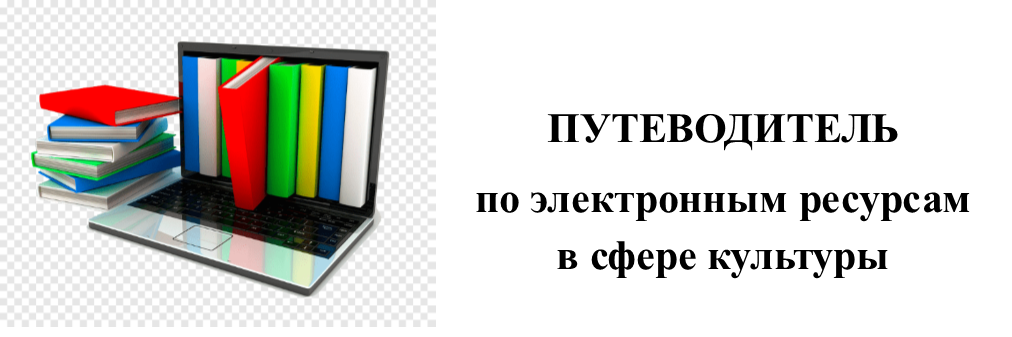 Приглашаем всех желающих воспользоваться путеводителем по федеральным и муниципальным ресурсам в сфере культуры. Не выходя из дома, вы можете познакомиться с новостями культуры России и Костромы, посетить виртуальные выставки, спектакли, концерты, послушать лекции, принять участие в мастер-классах и викторинах, прочесть интересные книги и посмотреть фильмы в онлайн-формате. В рамках реализации федерального проекта «Цифровая культура» национального проекта «Культура» электронные ресурсы учреждений культуры города Костромы активно обновляются и вызывают большой интерес у костромичей и жителей иных регионов России, зарубежных стран. За январь-апрель 2021 года количество просмотров сайтов муниципальных учреждений культуры Костромы составило 304,2 тысячи.Общероссийский портал «Культура.РФ»:главная страница https://www.culture.ru/ афиша событий Костромы https://www.culture.ru/afisha/kostroma онлайн-трансляции культурных мероприятий https://www.culture.ru/live просмотр фильмов https://www.culture.ru/live/cinema/movies чтение произведений русской классики https://www.culture.ru/literature/books подборки музыкальных произведений https://www.culture.ru/music/themes лекции онлайн https://www.culture.ru/live/lectures/movies просмотр записей спектаклей https://www.culture.ru/live/theaters/performances гиды по городам России https://www.culture.ru/s/goroda/ подборки музейных коллекций https://www.culture.ru/museums/themes Сайт «Артефакт» (гид по музеям России)главная страница https://artefact.culture.ru/ каталог музеев https://artefact.culture.ru/ru/museums выставки https://artefact.culture.ru/ru/exhibitions коллекции (подборки) https://artefact.culture.ru/ru/collections Национальная электронная библиотека (НЭБ) – свыше 5 миллионов книг в электронном форматеhttps://rusneb.ru Проект «Активное долголетие костромичей»(информация о мероприятиях, занятиях кружков и студий для граждан старшего возраста)http://gradkostroma.ru/society/culture/longevity/index.aspx Новости культуры на официальном сайте Администрации города Костромыhttp://www.gradkostroma.ru/society/culture/index.aspx МБУ города Костромы «Возрождение»сайт http://vozrojdenie.inetgo.ru/ онлайн-трансляции мероприятий http://vozrojdenie.inetgo.ru/online/ страница ВКонтакте https://vk.com/kostroma_vozrozhdenie сайт Резиденции Снегурочки https://snegurochkadom.ru/ страница ВКонтакте Резиденции Снегурочки https://vk.com/k.snegurochka МБУ города Костромы «Камерный драматический театр под руководством Б.И. Голодницкого»главная страница сайта http://kamerniy-teatr.ru/ афиша http://kamerniy-teatr.ru/repertory страница ВКонтакте https://vk.com/club6390467 МБУ города Костромы «Фольклорный ансамбль «Венец»главная страница сайта  http://venets.kst.muzkult.ru/ видеозаписи концертов http://venets.kst.muzkult.ru/videoстраница ВКонтакте https://vk.com/venets_kostroma  МБУ города Костромы «Дом культуры «Селище»главная страница сайта http://www.eduportal44.ru/Kostroma_EDU/Kultura_turizm_Kostroma/Selishe/SitePages/%D0%94%D0%BE%D0%BC%D0%B0%D1%88%D0%BD%D1%8F%D1%8F.aspx страница ВКонтакте https://vk.com/dk_selishe онлайн-клуб «Мастера земли Костромской» https://vk.com/club194691249 видеозаписи мероприятий https://vk.com/videos-114310517 МБУ города Костромы «Зоологический парк»главная страница сайта  https://zoopark44.ru/index.aspx фотогалерея https://zoopark44.ru/gallery/index.aspx рассказы о питомцах https://zoopark44.ru/catalog/index.aspx страница ВКонтакте https://vk.com/kostromazoo видеозаписи https://vk.com/videos-131226113 МБУ города Костромы «Художественная галерея»главная страница сайта   http://kosgallery.ru/ выставки http://kosgallery.ru/vystavki.html виртуальные выставки http://kosgallery.ru/virtualnye-vystavki.html коллекции http://kosgallery.ru/kollekcija.html электронная газета «Галерея»  http://kosgallery.ru/gazeta.html проект «Сад поэта» http://kosgallery.ru/sad-pojeta.html виртуальный тур http://kosgallery.ru/tour/ страница ВКонтакте  https://vk.com/kosgallery МБУ города Костромы «Централизованная библиотечная система»главная страница сайта   https://cbs-kostroma.ru/график работы библиотек https://cbs-kostroma.ru/3735  онлайн-продление книг https://cbs-kostroma.ru/2019-11-07-11-39-30/online виртуальные выставки https://cbs-kostroma.ru/1445-virtualnye-vystavki-tsbs-kostromyвиртуальная краеведческая справочная служба  https://cbs-kostroma.ru/2019-11-07-11-39-30/virtualnaya-spravochnaya электронный читальный зал https://cbs-kostroma.ru/2019-11-07-11-39-30/elektronnyj-chitalnyj-zal видеотрансляции мероприятий https://cbs-kostroma.ru/2019-11-07-11-39-30/nashi-video-translyatsii страница ВКонтакте https://vk.com/cbs_kostroma Виртуальные выставки, записи концертов детских школ искусств города Костромы размещаются на сайтах и страницах в социальных сетях:МБУ ДО города Костромы «Детская музыкальная школа № 1 им. М.М. Ипполитова-Иванова»главная страница сайта https://dmsh1.kst.muzkult.ru/ страница ВКонтакте https://vk.com/dmsh1ipiv МБУ ДО города Костромы «Детская школа искусств № 2»главная страница сайта https://dshi2.kst.muzkult.ru/ страница ВКонтакте  https://vk.com/dshi2.kst.muzkult.ruabou МБУ ДО города Костромы «Детская музыкальная школа № 3»главная страница сайта https://dmsh3.kst.muzkult.ru/ страница ВКонтакте https://vk.com/dmsh_3_kostroma МБУ ДО города Костромы «Детская школа искусств № 4»главная страница сайта https://dshi4.kst.muzkult.ru/ страница ВКонтакте https://vk.com/club39959089 МБУ ДО города Костромы «Детская школа искусств № 6»главная страница сайта https://dshi6.kst.muzkult.ru/ страница ВКонтакте https://vk.com/club1840097 МБУ ДО города Костромы «Детская музыкальная школа № 8»главная страница сайта  https://dmsh8.kst.muzkult.ru/ страница ВКонтакте https://vk.com/public157729777 МБУ ДО города Костромы «Детская музыкальная школа № 9»главная страница сайта https://dmsh9.kst.muzkult.ru/ страница ВКонтакте  https://vk.com/club193441572 МБУ ДО города Костромы «Детская художественная школа № 1 им. Н.П. Шлеина»главная страница сайта https://dhsh1.kst.muzkult.ru/ страница ВКонтакте https://vk.com/club134332693 МБУ ДО города Костромы «Детская художественная школа № 2 им. Н.Н. Купреянова»главная страница сайта https://dhsh2.kst.muzkult.ru/ страница ВКонтакте https://vk.com/public200188787 